§17509.  Data systemThis section governs the requirements for the data system used by the commission.  [PL 2023, c. 310, §1 (NEW).]1.  Data system.  The commission shall provide for the development, maintenance and utilization of a coordinated database and reporting system containing licensure, adverse action and investigative information on all licensed individuals in member states.[PL 2023, c. 310, §1 (NEW).]2.  Uniform data set.  Notwithstanding any other provision of state law to the contrary, a member state shall submit a uniform data set to the data system on all individuals to whom this compact is applicable using a unique identifier as required by the rules of the commission, including:A.  Identifying information;  [PL 2023, c. 310, §1 (NEW).]B.  Licensure data;  [PL 2023, c. 310, §1 (NEW).]C.  Adverse actions against a license or compact privilege;  [PL 2023, c. 310, §1 (NEW).]D.  Nonconfidential information related to alternative program participation;  [PL 2023, c. 310, §1 (NEW).]E.  Any denial of application for licensure and the reason for the denial; and  [PL 2023, c. 310, §1 (NEW).]F.  Other information that may facilitate the administration of this compact, as determined by the rules of the commission.  [PL 2023, c. 310, §1 (NEW).][PL 2023, c. 310, §1 (NEW).]3.  Availability of investigative information.  Current significant investigative information pertaining to a licensee in any member state may be available only to other member states.[PL 2023, c. 310, §1 (NEW).]4.  Notification of adverse action.  The commission shall promptly notify all member states of any adverse action taken against a licensee or an individual applying for a license.  Adverse action information pertaining to a licensee in any member state must be available to any other member state.[PL 2023, c. 310, §1 (NEW).]5.  Designation of nonpublic information.  A member state contributing information to the data system may designate information that may not be shared with the public without the express permission of the contributing member state.[PL 2023, c. 310, §1 (NEW).]6.  Expungement of information.  Any information submitted to the data system that is subsequently required to be expunged by the laws of the member state contributing the information must be removed from the data system.[PL 2023, c. 310, §1 (NEW).]SECTION HISTORYPL 2023, c. 310, §1 (NEW). The State of Maine claims a copyright in its codified statutes. If you intend to republish this material, we require that you include the following disclaimer in your publication:All copyrights and other rights to statutory text are reserved by the State of Maine. The text included in this publication reflects changes made through the First Regular and Frist Special Session of the 131st Maine Legislature and is current through November 1, 2023
                    . The text is subject to change without notice. It is a version that has not been officially certified by the Secretary of State. Refer to the Maine Revised Statutes Annotated and supplements for certified text.
                The Office of the Revisor of Statutes also requests that you send us one copy of any statutory publication you may produce. Our goal is not to restrict publishing activity, but to keep track of who is publishing what, to identify any needless duplication and to preserve the State's copyright rights.PLEASE NOTE: The Revisor's Office cannot perform research for or provide legal advice or interpretation of Maine law to the public. If you need legal assistance, please contact a qualified attorney.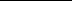 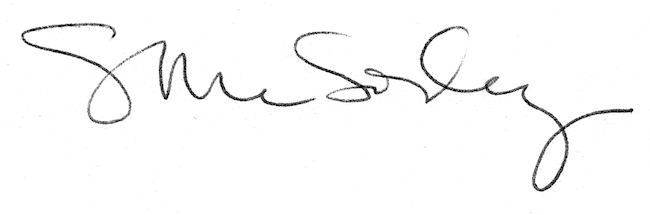 